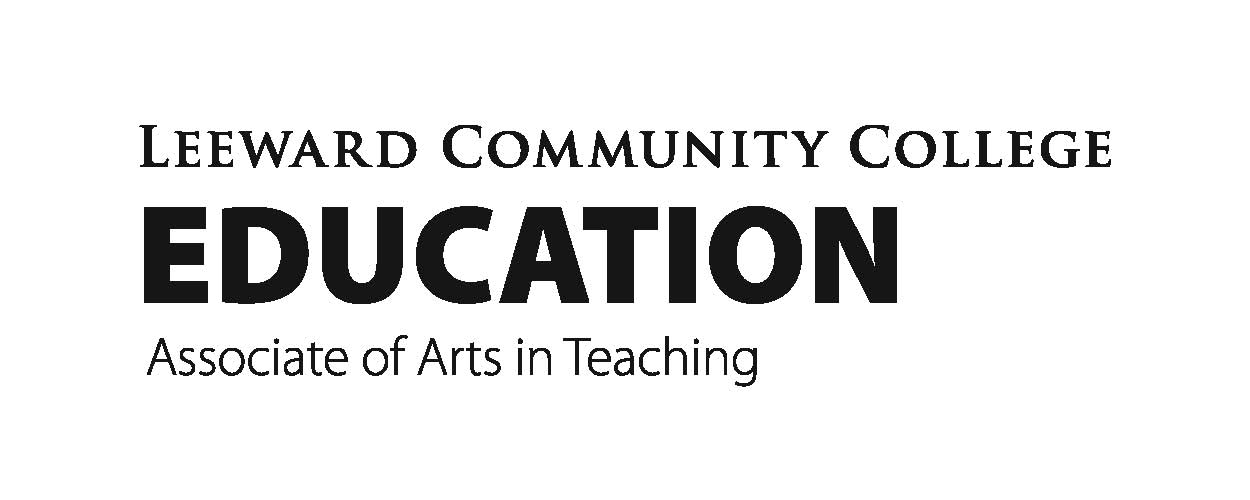 Step 8: Classroom Field Experience Verification FormStudent’s Name:		___________________________________________________Cooperating Teacher:		___________________________________________________Grade Level/Content Area:	___________________________________________________School:				___________________________________________________School Contact Telephone #:	___________________________________________________Education Course/Instructor:	________________________________________________________******************************************************************************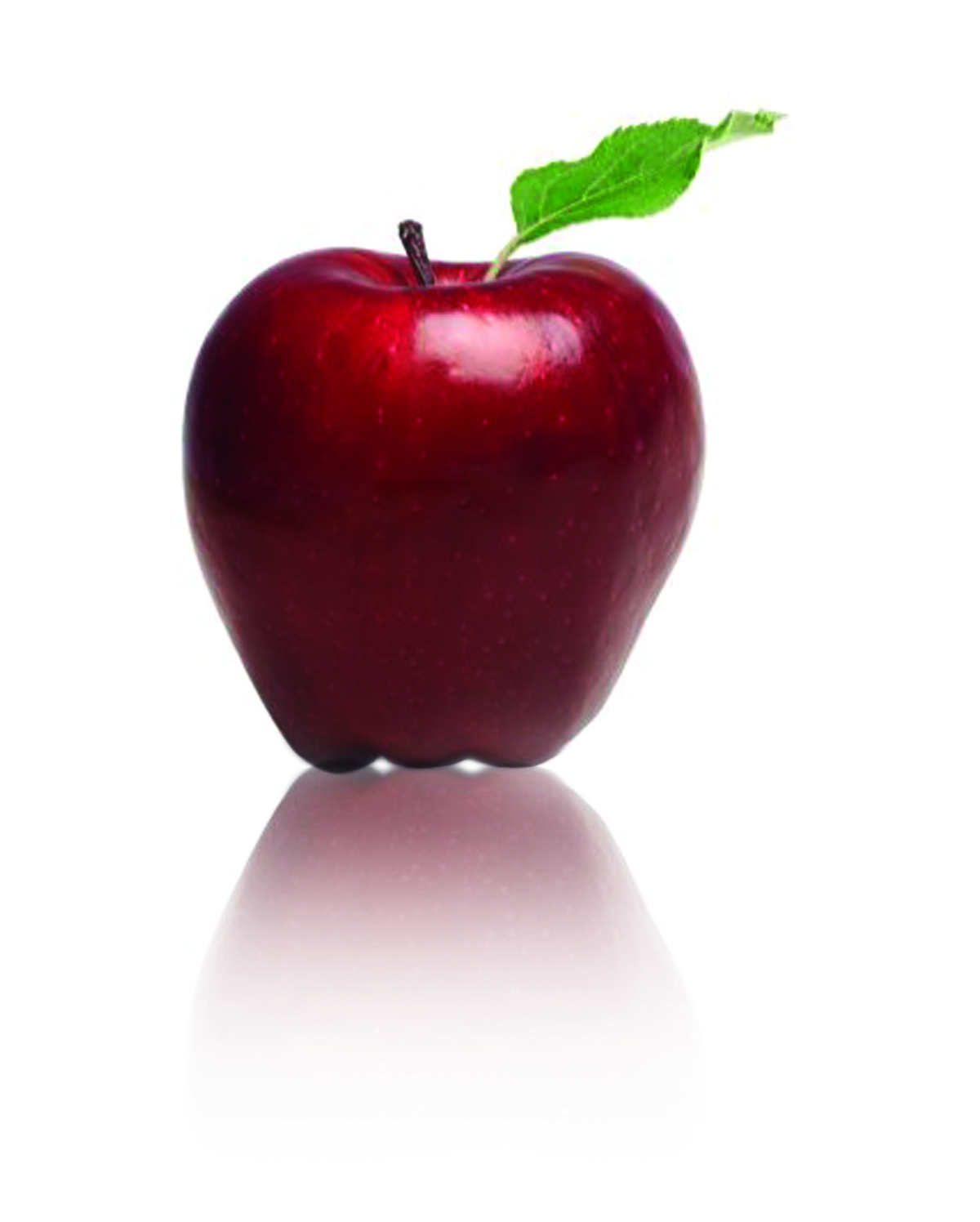 Field Experience LogPlease sign upon the completion of classroom field experience.____________________________________________________			_____________Cooperating Teacher signature							Date (dd/mm/yr)Additional notes and comments:(*students, please keep a copy of this form for your records)Date Start TimeStop TimeType of Teaching ActivityTotal HoursCooperating Teacher’s Signature or Initials